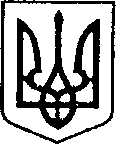    УКРАЇНАЧЕРНІГІВСЬКА ОБЛАСТЬН І Ж И Н С Ь К А    М І С Ь К А    Р А Д АВ И К О Н А В Ч И Й    К О М І Т Е ТР І Ш Е Н Н Явід                          2020 р.     	 	 м. Ніжин					№Про доповнення  додатків 1, 2, 4, 5  до  рішення виконавчого комітету  Ніжинської міської радивід 27.08.2020 «Про затвердження списків учнівзакладів загальної середньої освіти на харчування  за кошти бюджету Ніжинської міської ОТГу 2020-2021 н.р.»	Відповідно до ст.ст. 28,42,53,59,73 Закону України «Про місцеве самоврядування в Україні», на виконання ст. 5 Закону України “Про охорону дитинства”, ст. 56 Закону України «Про освіту»,ст. 20 Закону України «Про повну загальну середню освіту», Постанови Кабінету Міністрів України від 02.02.2011 р. № 116 «Про затвердження Порядку надання послуг з харчування дітей у дошкільних, учнів у загальноосвітніх та професійно-технічних навчальних закладах, операції з надання яких звільняються від обкладення податком на додану вартість»,  Постанови Кабінету Міністрів України від 22.11.2004 р. № 1591 «Про затвердження норм харчування у навчальних та оздоровчих закладах», Регламенту виконавчого комітету Ніжинської міської ради Чернігівської області VІІ скликання, затвердженим рішенням виконавчого комітету міської ради від 11 серпня 2016 року № 220, міської програми «Соціальний захист учнів загальноосвітніх навчальних закладів Ніжина шляхом організації гарячого харчування (сніданків) у 2020 році», рішення виконавчого комітету Ніжинської міської ради  від 23.01.2020 року  №21 «Про організацію харчування учнів закладів загальної середньої освіти у 2020 році за рахунок коштів бюджету Ніжинської міської ОТГ», від 05.04.2018 року «Про харчування у закладах загальної середньої освіти дітей загиблих учасників антитерористичної операції», від 28.08.2014 року №195 «Про влаштування дітей, які прибули до м. Ніжина з Донецької та Луганської областей, де  проводиться антитерористична операція», від 12.02.2015р. № 35 «Про безкоштовне харчування у дошкільних та загальноосвітніх навчальних  закладах дітей, батьки яких є учасниками антитерористичної операції та дітей загиблих батьків під час бойових дій»   виконавчий комітет Ніжинської міської ради вирішив:Доповнити додаток 1 до п.1 рішення виконавчого комітету Ніжинської міської ради від  29.08.2019 р. №  274     2. Доповнити додаток 2 до п.1 рішення виконавчого комітету Ніжинської міської ради від  29.08.2019 р. №  274        3. Доповнити додаток 4. до п.1 рішення виконавчого комітету Ніжинської міської ради від  29.08.2019 р. №  2744. Доповнити додаток 5. до п.1 рішення виконавчого комітету Ніжинської міської ради від  29.08.2019 р. №  2745. Управлінню освіти Ніжинської міської ради Чернігівської області (Крапив’янський С.М.) протягом  5 днів з дня прийняття рішення оприлюднити його на офіційному сайті Ніжинської міської ради. 	6. Контроль за виконанням рішення покласти на заступника міського голови з питань діяльності виконавчих органів ради  Алєксєєнка І.В.Міський голова                                 					А.В. ЛінникВІЗУЮТЬ:Начальник Управління освіти                                 	С.М. Крапив’янський  Заступник міського головиголови з питань діяльностівиконавчих органів ради			    		І.В.АлєксєєнкоНачальник фінансового управління                          	Л.В.ПисаренкоНачальник відділу юридично-кадрового забезпечення  			В.О.Лега Керуючий справами                                                         С.О.Колесник виконавчого комітету міської радиПОЯСНЮВАЛЬНА ЗАПИСКАдо проекту рішення «Про доповнення  додатків 1, 2, 4, 5 до  рішення виконавчого комітету  Ніжинської міської ради від 27.08.2020 «Про затвердження списків учнів закладів загальної середньої освіти на харчування  за кошти бюджету Ніжинської міської ОТГ у 2020-2021 н.р.»	1. Обгрунтування необхідності прийняття рішення.	Управління освіти виносить на розгляд виконавчого комітету проект рішення  «Про доповнення  додатків 1, 2, 4, 5 до  рішення виконавчого комітету  Ніжинської міської ради від 27.08.2020 «Про затвердження списків учнів закладів загальної середньої освіти на харчування  за кошти бюджету Ніжинської міської ОТГ у 2020-2021 н.р.»  	2. Загальна характеристика і основні положення проекту.	Проект рішення вносить доповнення до додатків 1, 2, 4, 5 рішення виконавчого комітету  від 27.08.2020 р. №  288. 	3. Стан нормативно-правової бази у даній сфері правового регулювання.	Даний проект складений на виконання ст.ст. 28, 42, 52, 59 Закону України «Про місцеве самоврядування в Україні», на виконання ст. 5 Закону України «Про охорону дитинства», ст. 21 Закону України «Про загальну середню освіту», Постанови Кабінету Міністрів України від 02.02.2011 р. № 116 «Про затвердження Порядку надання послуг з харчування дітей у дошкільних, учнів у загальноосвітніх та професійно-технічних навчальних закладах, операції з надання яких звільняються від обкладення податком на додану вартість».	 4. Фінансово-економічне обґрунтування.	Згідно документів, поданих закладами загальної середньої освіти, за кошти бюджету Ніжинського міського ОТГ додатково будуть харчуватися: - 2 учня із числа сиріт, позбавлених батьківського піклування;	- 18 учнів  з малозабезпечених сімей;          - 5 учнів, батьки яких є учасниками антитерористичної операції (ООС);          - 1 учень, із числа дітей з особливими освітніми потребами, який навчається в інклюзивному класі.Всього 26 учнів.	Розрахунок коштів на 1 день:	    Учнів 26  х 19,50 грн.  =507,0  грн.          	З 01 жовтня 2020 р.:жовтень - 507,0 грн. х  16   дн. =8112,0 грн.листопад - 507,0грн. х 21дн. = 10647,0 грн.грудень  -507,0грн. х  21дн. = 10647,0   грн.           Разом  29 406,0 грн.                               Харчування  учнів з категорійних родин за кошти бюджету Ніжинського  міського  ОТГ додаткових коштів  не потребує.      5. Прогноз соціально-економічних та інших наслідків прийняття проекту.	Прийняття проекту дозволить забезпечити гарячим харчуванням учнів пільгових категорій.6. Доповідати проект на засіданні буде начальник Управління освіти Станіслав Миколайович Крапив’янський.Начальник Управління освіти                                   С.М.Крапив’янський№ п/пПрізвище, ім’я,по-батькові дитиниЗНЗКласЗОШ І-ІІІ ступенів №107-БЗОШ І-ІІІ ступенів №158-Б№ п/пПрізвище, ім’я,по-батькові дитиниЗНЗКласГімназія № 38-БГімназія № 33-ВГімназія № 35-БГімназія № 31-ВГімназія № 35-ВГімназія № 36-БЗОШ І-ІІ ступенів № 42ЗОШ І-ІІ ступенів № 46ЗОШ І-ІІ ступенів № 48ЗОШ І-ІІ ступенів № 44ЗОШ І-ІІІ ступенів №101-АГімназія №149Гімназія №149ЗОШ І-ІІІ ступенів №153-ГЗОШ І-ІІІ ступенів №156-ВЗОШ І-ІІІ ступенів №154-ГННВК №164-БЗОШ І-ІІІ ступенів №17  № п/пПрізвище, ім’я,по-батькові дитиниЗНЗКласЗОШ І-ІІІ ступенів №133ЗОШ І-ІІІ ступенів №135-БЗОШ І-ІІІ ступенів №153-ГЗОШ І-ІІІ ступенів №171-АЗОШ І-ІІІ ступенів №175-Б  № п/пПрізвище, ім’я,по-батькові дитиниЗНЗКлас1.ЗОШ І-ІІІ ступенів №136